                           2022-2023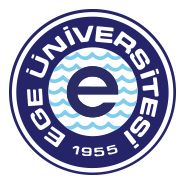                    AKADEMİK VE İDARİ BİRİMLER                        MÜSABAKA LİSTESİ                                                                                                        Tarih                                                                                                            Antrenör /Sorumlu                                                                                                         İmzaAKADEMİK / İDARİ BİRİMTAKIM SORUMLUSUANTRENÖRSIRA NO:FORMA NO SPORCU ADI  SOYADI123456789101112